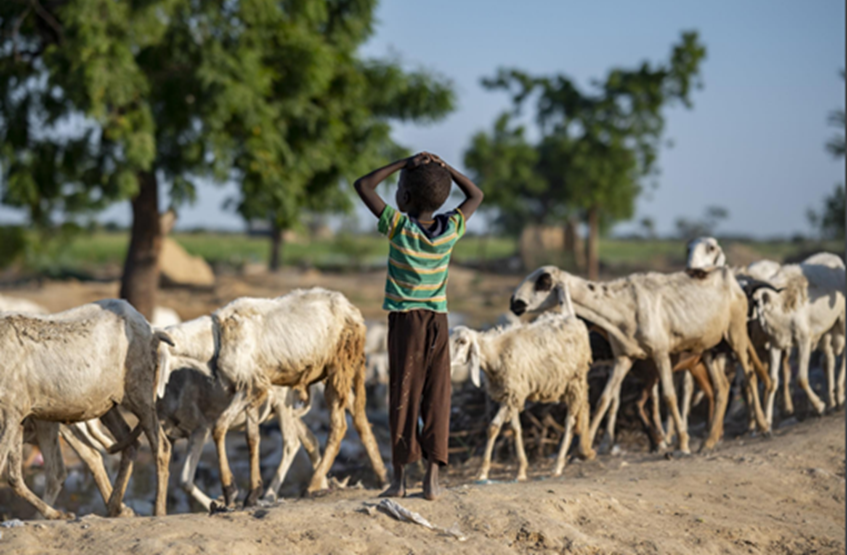 Une quatrième saison des pluies consécutive sans précipitations suffisantes a poussé certaines parties de la République de Sorami (RS) au bord de la famine. Tout au long de l’année 2022, les graves sécheresses, les conflits, les chocs climatiques et les expulsions forcées ont eu un effet cumulatif dévastateur sur les capacités d’adaptation et les vulnérabilités de la population, aggravant ainsi l’impact des risques de protection existants. Depuis janvier 2022, les récents conflits dans les régions de N’gurtu, Solbei, Tissura, Ateppo, Piru et dans d’autres régions, associés à des inondations sans précédent dans les régions de Solbei, Tissura et Piru, n’ont fait qu’annuler une grande partie des progrès réalisés grâce à l’aide humanitaire fournie en 2021 et 2022. La situation exige une intensification des efforts pour éviter des conséquences catastrophiques au 1er trimestre 2023. Les risques de protection nécessitant une attention immédiate au cours de la période couverte par cette analyse sont les suivants : Attaques contre des civils et autres homicides illégauxSiège et entraves illégales aux déplacementsViolence basée sur le genre liée au conflit et violence intime entre partenaireExpulsions forcées de personnes déplacéesMutilations et blessures graves dues aux engins explosifsACTION URGENTE Une action urgente est nécessaire pour mettre un terme aux stratégies d’adaptation négatives émergentes, motivées par l’augmentation de l’insécurité alimentaire, les conflits, les tensions pour les ressources naturelles et la hausse sans précédent des abus et de l’exploitation qui ont été identifiés. Il est de la plus haute importance de : Garantir l’acheminement en temps voulu de l’aide humanitaire en modifiant les obstacles causés par la loi 6/42 de janvier 2022, et permettre le dialogue et la coordination avec l’UNAMS pour le passage en toute sécurité des convois. Élaborer une réponse d’urgence intersectorielle conjointe visant spécifiquement à renforcer le tijen, par le biais d’interventions communautaires, du déploiement d’agents de négociation et d’un soutien financier polyvalent.Depuis juin 2022, la sécurité et l’état de protection se sont progressivement détériorés en raison de l’intensification du conflit par les groupes armés locaux. La proclamation de la loi 6/42 en janvier 2022, qui confie tout le contrôle et la surveillance des budgets au Ministre des affaires départementales récemment créé, en supprimant les fonctions qui relevaient auparavant des gouverneurs de chaque département, a exacerbé les tensions et augmenté le nombre d’attaques armées. Le couvre-feu imposé entre septembre et octobre 2022 par le Front populaire (FP) actuellement au pouvoir a encore aggravé la situation. Depuis janvier 2022, le Sorami est caractérisé par la présence d’un conflit armé actif sur l’ensemble de son territoire.TENDANCES PRÉOCCUPANTESParmi les zones les plus menacées figurent les villages ruraux des régions d’Ateppo, de Tissura, de Syle supérieure et de Lombardie, ainsi que les sites de personnes déplacées dans les régions de N’gurtu, de Piru, de Salla du Sud et de Solbei, en particulier les plus proches des zones contrôlées par le Front populaire du Sorami du Sud (FPSS) et des commandements opérationnels des autorités gouvernementales. 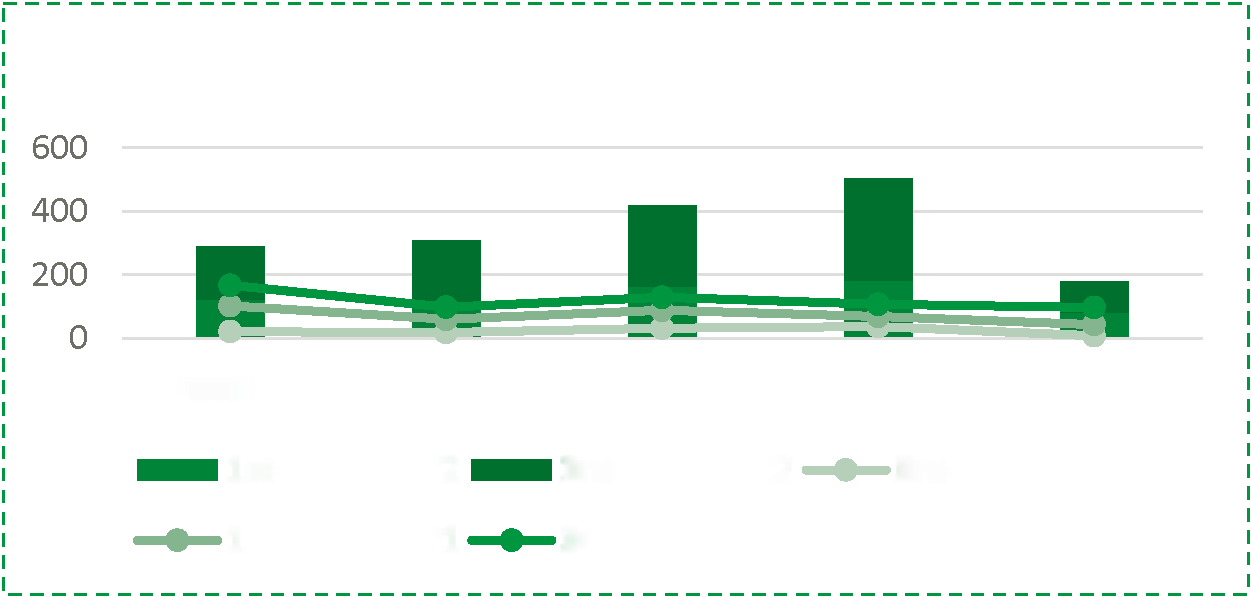 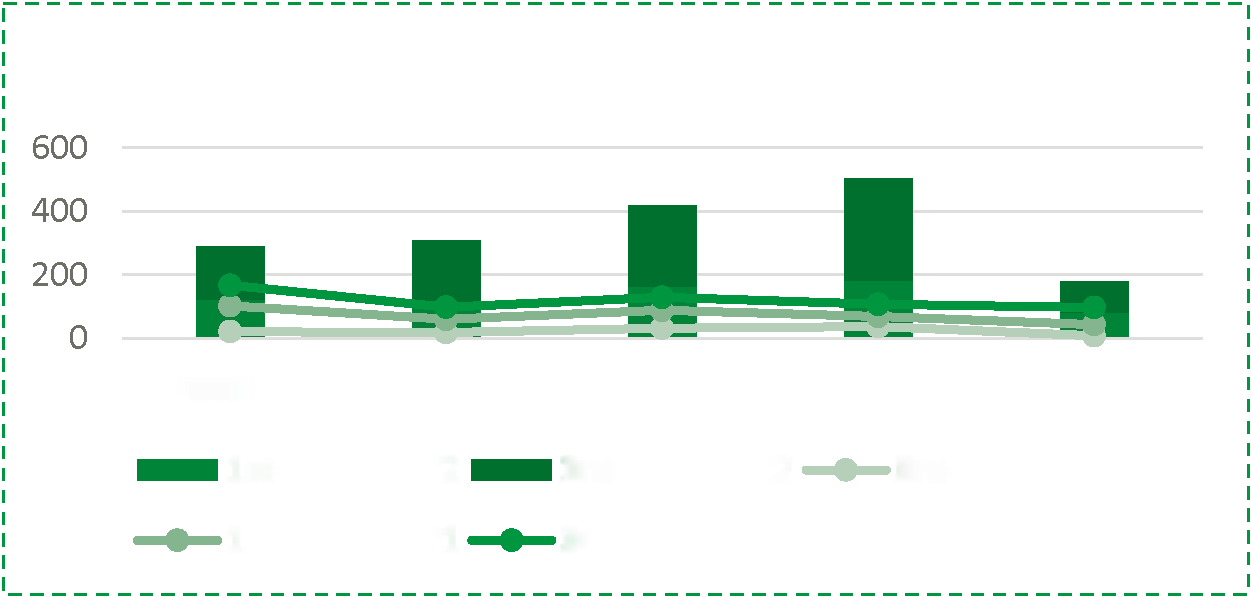 La violence armée est montée en flèche à la suite de la décision du gouvernement d’approuver la loi 6/42 en janvier 2022, qui prévoit un contrôle central sur le budget et le financement des départements, dans une tentative d’entraver le fédéralisme ethnique créé en 1992 pour mettre fin à la guerre civile du Sorami. En conséquence, la population civile, qui comprend également 345 581 personnes déplacées, a été contrainte de se déplacer pour échapper aux attaques et en raison de l’insécurité générale.IMPACTS LES PLUS GRAVESSelon la police nationale soramienne (PNS), entre juin et décembre 2022, au moins 2 344 personnes ont été tuées, blessées ou enlevées sur fond de violence armée, laquelle comprend des attaques armées, des frappes aériennes et de drones, des bombardements, des attaques de missiles et des violences sexuelles liées aux conflits. Les agressions représentent une augmentation de 18 % par rapport aux 1 923 cas enregistrés entre janvier et juin 2022. Les hommes constituent la majorité des victimes (86 % ou 2 016 personnes), suivis par les femmes (10 % ou 234 personnes) et les enfants de moins de 5 ans (4 % ou 94 personnes). Le mécanisme de surveillance du Ministère de la santé et de l’OMS a enregistré 65 attaques contre des établissements de santé, contre 34 au trimestre précédent. PROGRÈS RÉALISÉS EN MATIÈRE DE PROTECTIONEn février 2022, 32 partenaires de protection répondaient aux besoins de protection de plus de 3 millions de personnes dans le besoin. Environ 250 000 personnes ont été touchées en janvier et février 2022. 79 % des personnes touchées sont originaires de Tissura et Piru et se trouvent principalement dans les grandes villes d’Arum, Mailo, Sarwa et Sakelle, hébergées dans des sites pour personnes déplacées à l’intérieur de leur propre pays. 80 % des services de protection concernaient la prévention de la violence basée sur le genre ainsi que l’atténuation des risques, la sensibilisation et les services de santé mentale et de soutien psychosocial. 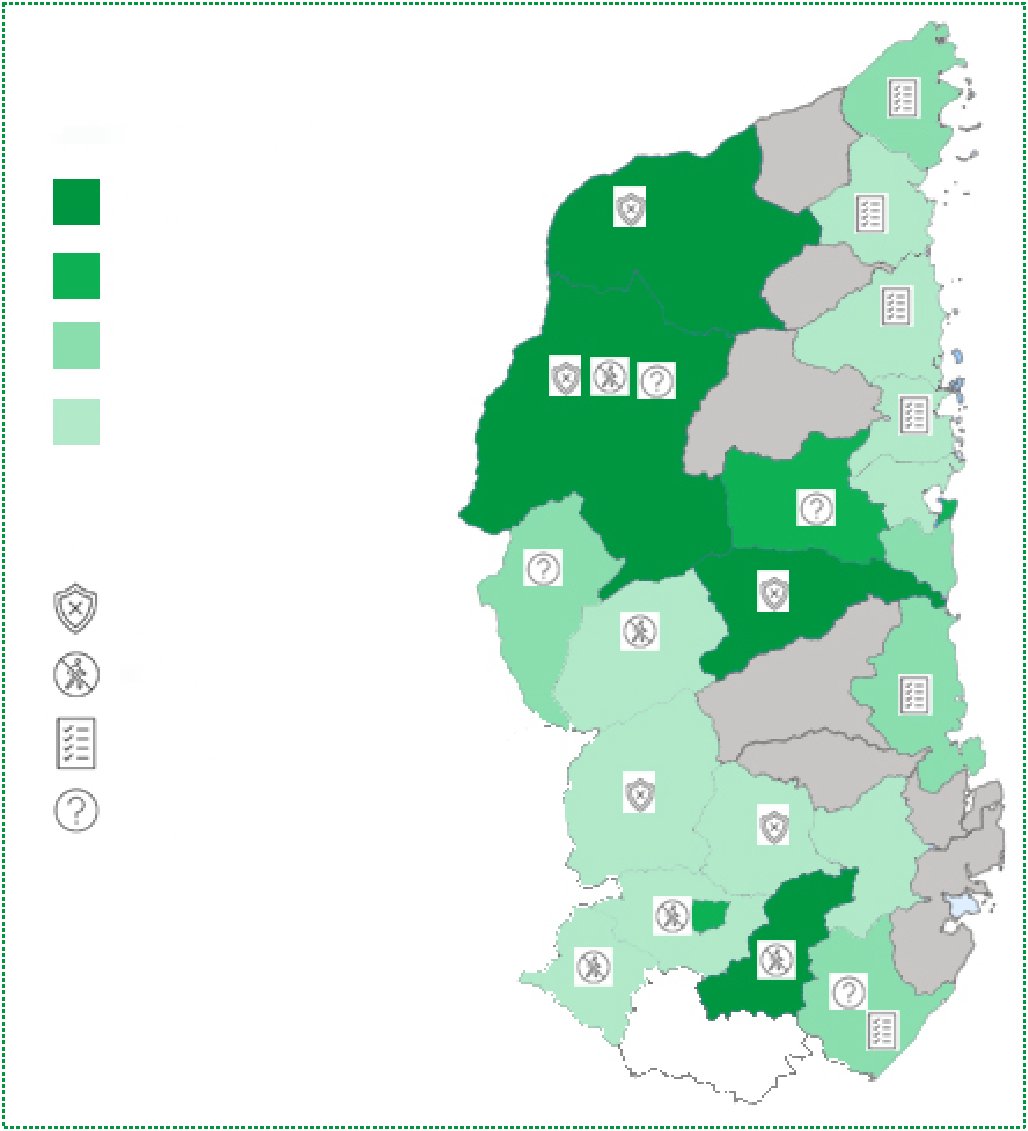 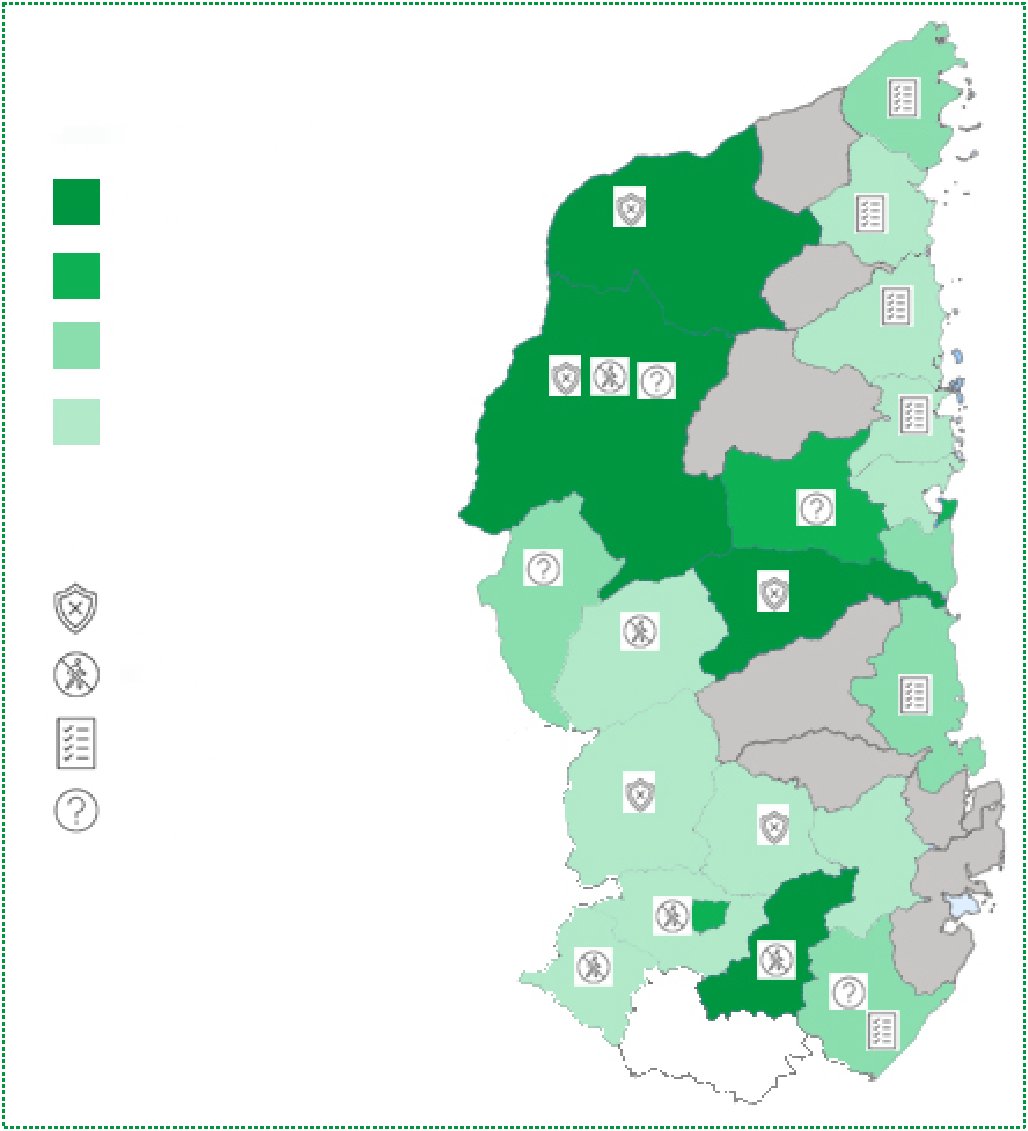 En décembre 2021, la première intervention humanitaire sur les engins explosifs dans les zones contrôlées par le RSPT a été lancée dans le cadre de la réponse coordonnée par l’Équipe Humanitaire Pays (EHP), après des années d’intenses négociations. Une nouvelle ONGI de lutte contre les mines a également été enregistrée à Arum, ce qui a permis de renforcer les capacités d’enquête et de déminage. L’action de lutte contre les mines reste cependant gravement sous-financée.DÉFIS ET ACTIONS LIÉS À L’ACCÈSLa sûreté et la sécurité restent une préoccupation prioritaire, tant aux points de rassemblement que dans les zones de résidence précédentes dans les régions de Manura et de Solbei. L’absence d’efforts politiques efficaces pour résoudre les conflits intercommunautaires, notamment entre les Runis et les Alemi, laisse la population plongée dans une situation de peur et d’insécurité constantes, en particulier dans les régions de Railey, de Sonrli, de Syle supérieure et de Lombardie.GOUVERNEMENT et PARTIES AU CONFLITMettre fin à l’utilisation d’armes explosives en zones peuplées, conformément aux engagements pris dans le cadre de la déclaration politique sur ces armes, et soutenir la réalisation d’une enquête nationale sur la lutte contre les mines afin de déterminer l’étendue de la contamination et de fournir des informations sur toute contamination connue au cours des premier et deuxième trimestres de 2023.Le CORDONNATEUR HUMANITAIRE et la COMMUNAUTÉ HUMANITAIREL’érosion des moyens de subsistance et du pouvoir d’achat de la population doit faire l’objet d’initiatives multisectorielles visant à atténuer les répercussions économiques sur la population, notamment sur les personnes handicapées, les enfants et les femmes, afin d’éviter une augmentation inquiétante de la maltraitance, de l’exploitation et de la traite des enfants dans les régions de Railey, de Sonrli et de Syle supérieure au cours du 2e trimestre 2023.DONATEURS Veiller à ce que toutes les ONG aient accès à la facilité d’échange humanitaire et aux couloirs financiers humanitaires, en garantissant des coûts de transfert peu élevés et en souscrivant une assurance pour réduire la responsabilité des ONG en ce qui concerne les transactions en espèces, d’ici le 2e trimestre 2023.SECTEUR DE LA PROTECTION et PARTENAIRES S’assurer, en 2022, qu’une formation à la politique de sauvegarde de l’enfance a été systématiquement dispensée à tous les travailleurs humanitaires et à toutes les communautés afin de garantir que toutes les actions humanitaires sont correctement mises en œuvre pour protéger tous les enfants contre les actes de maltraitance et d’exploitation, délibérés ou non, de plus en plus nombreux, enregistrés au cours du dernier trimestre.Notes de finRÉSUMÉRÉSUMÉTexte: max. ½ pagesTexte: max. ½ pagesCONTEXTECONTEXTETexte : max. 2 paragraphesTexte : max. 2 paragraphesVICTIMES CIVILESVICTIMES CIVILESINCIDENTS DE VBGINCIDENTS DE VBGSÉCHERESSES TOUCHANT DES PERSONNES DÉPLACÉESSÉCHERESSES TOUCHANT DES PERSONNES DÉPLACÉESCONFLITS TOUCHANT DES PERSONNES DÉPLACÉESCONFLITS TOUCHANT DES PERSONNES DÉPLACÉESEXPULSIONS FORCÉESEXPULSIONS FORCÉES1 3591 3591 4291 429757 000757 000976 000976 00081 46181 461% PÉRIODE% ANNÉE% PÉRIODE% ANNÉE% PÉRIODE% ANNÉE% PÉRIODE% ANNÉE% PÉRIODE% ANNÉE+18 %+65 %+20 %+50 %+18 %-8 %+28 %+45 %+33 %+21 %RISQUES DE PROTECTIONRISQUES DE PROTECTIONTexte: max. 2 pagesTexte: max. 2 pagesRISQUE 1Attaques contre des civils et autres homicides illégauxRISQUE 2Siège et entraves illégales aux déplacementsRISQUE 3Violence basée sur le genre liée au conflit et violence intime entre partenaireRISQUE 4Expulsions forcées de personnes déplacéesRISQUE 5Mutilations et blessures graves dues aux engins explosifsRÉPONSERÉPONSETexte: max. ½ pageTexte: max. ½ pageRECOMMANDATIONSRECOMMANDATIONSTexte: max. 1 pageTexte: max. 1 pageRISQUE 1Attaques contre des civils et autres homicides illégauxRISQUE 2Siège et entraves illégales aux déplacementsRISQUE 3Violence basée sur le genre liée au conflit et violence intime entre partenaireRISQUE 4Expulsions forcées de personnes déplacéesRISQUE 5Mutilations et blessures graves dues aux engins explosifs